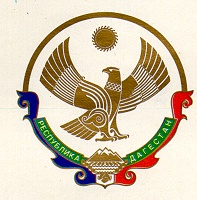 МУНИЦИПАЛЬНОЕ КАЗЕННОЕ УЧРЕЖДЕНИЕ«У П Р А В Л Е Н И Е   О Б Р А З О В А Н И Я»       С Е Р Г О К А Л И Н С К О Г О    Р А Й О Н А368510  с. Сергокала   ул. 317 Стрелковой дивизии, 7  тел. 8 (8722) 55-17-30ОГРН 1110548000056                                                                                       ИНН 0527003198ПРИКАЗ«О проведений межмуниципальных творческих конкурсов,
раскрывающих традиционные семейные ценности, быт, культуру,
историю народов Дагестана и России»«13» сентября 2022 г.                                                                          № 54/1 В соответствии с Указом Главы Республики Дагестан от 22.11.2021 г. № 200 «О проведении в Республике Дагестан Года образования», во исполнение приказа Министерства образования и науки Республики Дагестан от 11.02.2022 № 01-01-101/22 «Об утверждении Плана дополнительных мероприятий по проведению в Республике Дагестан Года образования в 2022 году», приобщения педагогов и учащихся общеобразовательных организаций Республики Дагестан к истории, культуре и традициям народов ДагестанаПРИКАЗЫВАЮ:Утвердить план работы приобщения педагогов и учащихся общеобразовательных организаций Республики Дагестан к истории, культуре и традициям народов Дагестана на 2022-2023 учебного года.Контроль за исполнением настоящего приказа, возложить на заместителя начальника  М. Мусаева.Начальник МКУ«Управление образования»Сергокалинский район                                                                                   Х. ИсаеваИсп. Магомедова С.Ш.Тел. 8-903-481-80-00e-mail: msarat78@gmail.com№НаименованиеДатаФормаМесто1.Региональный фестиваль патриотической песни «Журавли над Россией», посвященный 100- летию со дня рождения Расула Гамзатова г. Махачкала8 сентябряФестивальОткрытая площадка (участие)ГБУК «Республиканский дом народного творчества»2.Межмуниципальный заочный конкурс «Педагог — профессия творческая»октябрьКонкурс (участие)Образовательная организация Заочно3.Фестиваль детского творчества «Дети Кавказа за мир на Кавказе!»ноябрьПроведение фестиваля (участие)ГБУ «Государственный республиканский русский драматический театр им. М. Горького»4.Межмуниципальный заочный конкурс по творчеству Фазу АлиевойдекабрьКонкурс (организация)Образовательная организация Заочно5.Межмуниципальный конкурс заочный «Юные таланты - хранители традиций"ноябрьКонкурс (организация)Образовательная организация Заочно6.Межмуниципальный заочный конкурс рисунков «Культурный код малой Родины»февральКонкурс (организация)МКУ «Управление образование»  Сергокалинский район  Образовательная организация Заочно7.Межмуниципальный заочный конкурс эссе и исторических сочинений «Память народа»мартКонкурс (организация)МКУ «Управление образование»  Сергокалинский район Образовательная организация Заочно8.Межмуниципальный заочный конкурс видеороликов (По номинации «Где хочу побывать в Дагестане и почему?»)апрельКонкурс (организация)МКУ «Управление образование»  Сергокалинский район Образовательная организация Заочно9.Межмуниципальный заочный конкурс видеороликов «Расскажем о Героях»майКонкурс (организация)МКУ «Управление образование»  Сергокалинский район Образовательная организация Заочно10.Межмуниципальный очный конкурсапрельКонкурс (организация)МКУ «Управление образование»  Сергокалинский район Образовательная организация